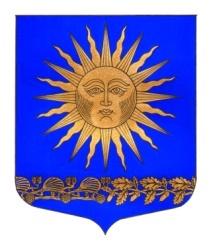 МУНИЦИПАЛЬНЫЙ  СОВЕТВНУТРИГОРОДСКОГО МУНИЦИПАЛЬНОГО  ОБРАЗОВАНИЯ  ГОРОДА ФЕДЕРАЛЬНОГО ЗНАЧЕНИЯ САНКТ-ПЕТЕРБУРГ ПОСЕЛОК СОЛНЕЧНОЕ ___________________________________________________________________________Р Е Ш Е Н И Е                                                                                                   от  « 04 »  марта 2022 года                                                                                                         № 04«Об утверждении промежуточного ликвидационного баланса Избирательной комиссии внутригородского муниципального образования Санкт-Петербурга поселок Солнечное»В соответствии со ст 63 Гражданского Кодекса Российской федерации  Муниципальный  совет  решил:Утвердить промежуточный ликвидационный баланс Избирательной комиссии внутригородского муниципального образования Санкт-Петербурга поселок Солнечное (зарегистрировано 14.07.1997 г., ИНН 7827000955, КПП 784301001, ОГРН 1037871002652, местонахождение: 197739, Санкт-Петербург, пос.Солнечное, Приморское шоссе, д.374)Глава муниципального образования				                       Сафронов М.А.